SPOZNAVANJE OKOLJA, PONEDELJEK, 4. 5. 2020UČNA TEMA: Skrbimo za okolje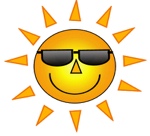 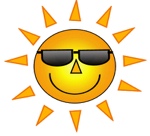 Danes bomo ponovili, kar smo se pred počitnicami učili  Zato boste v zvezek za spoznavanje okolja narisali miselni vzorec. Da bo malo bolj zabavno, boste sami pravilno dopisali (svoje ideje) ali razvrstli zapise, ki so v belih kvadratkih. 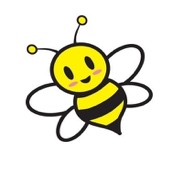 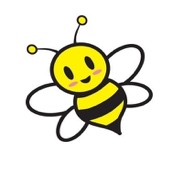 Hitri in vedoželjni lahko naredijo tudi naslednjo nalogo.Miselni vzorec lahko tudi dopolnite z risbicami.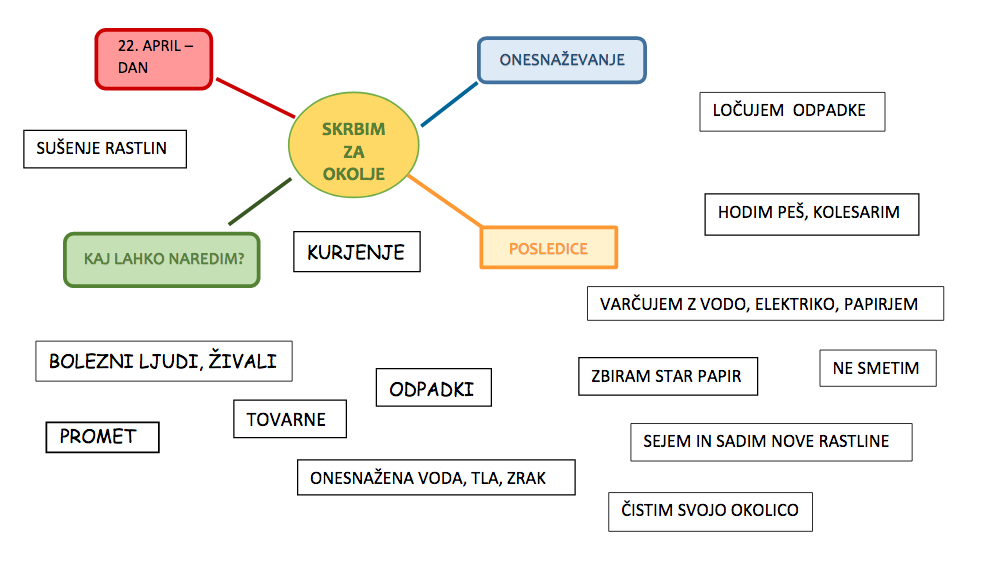 